MINISTER IN THE PRESIDENCY: REPUBLIC OF SOUTH AFRICAPrivate Bag X1000, Pretoria, 0001, Union Buildings, Government Avenue, PRETORIATel: (012) 300 5200, Website: www.thepresidency.gov.zaNATIONAL ASSEMBLYWRITTEN QUESTION FOR WRITTEN REPLYQUESTION NUMBER: 4216DATE OF PUBLICATIONS: 18 November 20224216.	The Leader of the Opposition (DA) to ask the Minister in The Presidency: (1)	Whether, with reference to the reply to question 2617 on 26 October 2022 by the Minister of Defence and Military Veterans, Ms T R Modise, on whether the Armaments Corporation of South Africa SOC Ltd (Armscor) sells arms and ammunition, propellant powder and/or explosives to the Russian Federation, noting her refusal to deny this outright, and further noting Armscor’s own stated limitations on selling armaments to or trading in conventional arms with countries involved in the systematic violation and/or suppression of humanitarian rights and fundamental freedoms, countries, individuals, groups, undertakings and entities involved in international terrorism, and countries involved in armed conflict, all three of which clauses would exclude the Russian Federation, and further noting the moral responsibility of the Republic to strive for global peace and defend the freedom of sovereign nations, the National Conventional Arms Control Committee received any request from any South African arms manufacturers for permission to export to the Russian Federation and/or Belarus arms, munitions, propellants and/or technology that may be used in the manufacture of the specified products since 24 February 2022; if not, what is the position in this regard; if so, what are the relevant details;(2)	whether he, including Armscor and Denel, discussed the possibility of the export of arms, munitions, propellants and/or technology that may be used in the manufacture of the products since 24 February 2022 with any representative of the Russian Federation and/or Belarus government; if not, what is the position in this regard; if so, what are the relevant details;(3)	whether any arms, munitions, propellants and/or technology that may be used in the manufacture of the products have been exported to a country that may in turn export them to the Russian Federation and/or Belarus since 24 February 2022; if not, what is the position in this regard; if so, what are the relevant details;(4)	whether Government has taken any steps to ensure that the Republic is not in breach of its own restrictions on the export of arms, munitions, propellants and/or technology that may be used in the manufacture of the products to the Russian Federation and/or Belarus since February 2022; if not, what is the position in this regard; if so, what are the relevant details of the steps?										NW5282EREPLY:The National Conventional Arms Control Committee has not received any request from any South African arms manufacturers for permission to export to the Russian Federation and/or Belarus arms, munitions, propellants and/or technology that may be used in the manufacture of the specified products since 24 February 2022. The records of the of the NCACC in the past 5 years refelect the following:Russia (ii) Belarus, respectively.The NCACC applies the criteria in Section 15 of the National Conventional Arms Control Act 41 of 2002 (as amended), strictly. This is to ensure that, South Africa is not in breach of its own restrictions on the export of arms, munitions, propellants and/or technology that may be used in the manufacture of the products to any Country including the Russian Federation and/or Belarus. This, notwithstanding the United Nations Charter authorising a Sovereign Entity to a right to self defence.Thank You.Nr.Date of PermitCategoriesValue1.21/05/2018C = Airborne ObservationR2,230,0002.21/05/2018C = Airborne ObservationR2,230,0003.21/05/2018C = Airborne ObservationR2,230,0004.29/07/2019C = Argos ObserbvationR59,178,602Nr.Date of PermitCategoriesValue1.05/03/2018C = Data PacksR6,045,000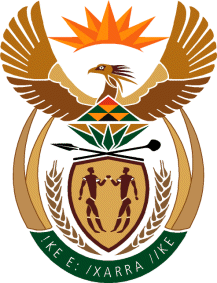 